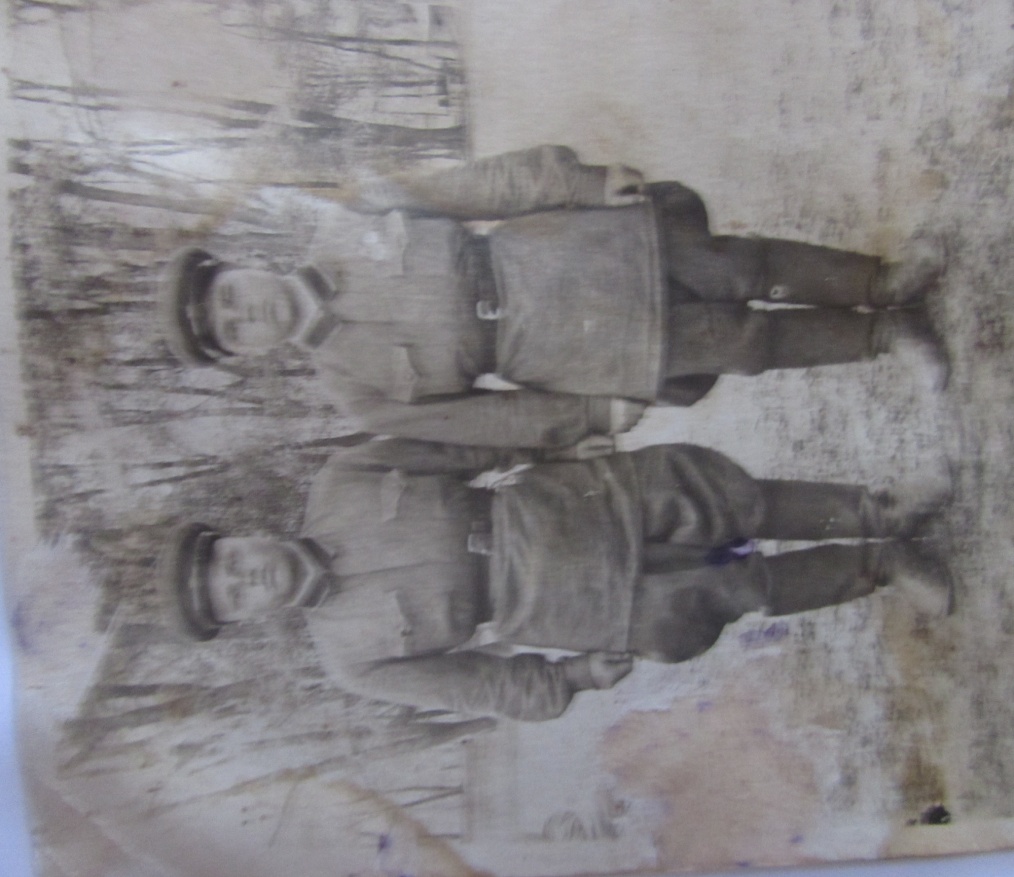 Пидорин Александр Николаевич1920-2001